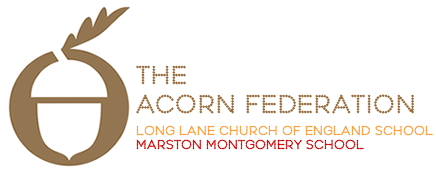 Meadow ClassCurriculum OverviewSummer Term 2023EnglishGangster School – Kate WisemanNarrative; Advert / Persuasive Speech The Highwayman - Alfred NoyesFactsheet/PoetryMathematicsNumber, Addition and Subtraction, Fractions, Measurement, Geometry, Multiplication, Shape, StatisticsScienceYr 3/4: Sum 1Living Things and Their HabitatsSum 2Animals, Including Humans Yr 5/6: Sum 1Living Things and Their HabitatsResearch famous naturalist – Jane GoodallSum 2Living Things and their Habitats (Grouping, Classification)Religious EducationSum 1: For Christians, when Jesus left, what was the impact of Pentecost?Sum 2: Is it better to express your belief in arts and architecture or in charity and generosity? Art and DesignWorking in 3-DimensionsTelling Stories Through MakingComputingCreating Media - Audio productionProgramming B – Repetition in gamesDesign and Technology  Y3/4 - Mechanisms & Pneumatics: Greek Theatre Y5/6 - Cooking and Nutrition: Celebrating Culture and Seasonality: Tomato SoupGeographySouth AmericaHistoryCrime and Punishment from Anglo-Saxons to presentLanguages (Yr 5/6)Qu’est-ce que c’est?Je m’habille(Yr 3/4 will reinforce times tables)MusicBringing us togetherGlockenspielPersonal, Social and Health EducationBeing MeRelationshipsRSEYr 5/6 – separate content to be provided in Summer 2.Physical EducationSwimmingAthleticsDates for this term